Instructions for Departmental Contacts:Complete this form and provide a copy to the employee; maintain a fully approved copy in the department files.Email fully approved form to the Office of Human Resources at askHR@wm.edu for processing.  Allowances will NOT be processed retroactively.Monthly allowance		  $45/month allowance, heavy data, voice and textBefore taxes:			  $30/month allowance, moderate data, voice and text				  $15/month allowance, data not necessary, voice and text only(See Employee-Owned Wireless Communication Devices Procedure)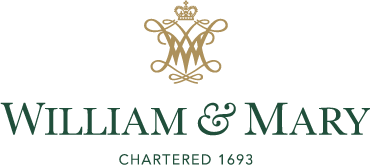 Wireless Communication Device Employee Stipend Request FormSection 1: Employee InformationSection 1: Employee InformationSection 1: Employee InformationSection 1: Employee InformationSection 1: Employee InformationEmployee Name (printed):Employee Banner ID#:Mobile Number:Department Name:Section 2: Employee ClassificationSection 3: Justification (check one or more)Section 3: Justification (check one or more)Section 3: Justification (check one or more)Section 3: Justification (check one or more)Section 3: Justification (check one or more)Essential personnel responding to emergenciesFrequent access to workplace required after normal business hoursJob function requires home or off-campus access to the Internet or university data servicesOther (please provide justification):_____________________________ Section 4: Stipend Effective DateSection 4: Stipend Effective DateSection 5: Allowance End DateSection 5: Allowance End DateSection 5: Allowance End DateSection 5: Allowance End DateSection 5: Allowance End DateBegin Date:      Begin Date:      End Date:End Date:End Date:	Change in position requirements	Separation from Institution		Change in position requirements	Separation from Institution	Section 5: Employee CertificationSection 5: Employee CertificationSection 5: Employee CertificationSection 5: Employee CertificationSection 5: Employee CertificationSection 5: Employee CertificationSection 5: Employee CertificationI certify that I have read the Wireless Communication Device Policy and Procedures for Employee-Owned Wireless Communication Devices and will use the funds requested toward the business use designated above.  I will promptly report any changes in the level of those business expenses to my supervisor.  I agree to secure voice and/or data services through the service provider of my choice and will in no way obligate the university for such service.  I certify that the requested compensation is the most cost effective choice for this employee to cover work-related expenditures for voice and/or data services.  Note - if at any point during the employment period there is no longer a business need for an allowance, it is the responsibility of the supervisor to terminate the allowance by informing the Agency Head or Designee.I certify that I have read the Wireless Communication Device Policy and Procedures for Employee-Owned Wireless Communication Devices and will use the funds requested toward the business use designated above.  I will promptly report any changes in the level of those business expenses to my supervisor.  I agree to secure voice and/or data services through the service provider of my choice and will in no way obligate the university for such service.  I certify that the requested compensation is the most cost effective choice for this employee to cover work-related expenditures for voice and/or data services.  Note - if at any point during the employment period there is no longer a business need for an allowance, it is the responsibility of the supervisor to terminate the allowance by informing the Agency Head or Designee.I certify that I have read the Wireless Communication Device Policy and Procedures for Employee-Owned Wireless Communication Devices and will use the funds requested toward the business use designated above.  I will promptly report any changes in the level of those business expenses to my supervisor.  I agree to secure voice and/or data services through the service provider of my choice and will in no way obligate the university for such service.  I certify that the requested compensation is the most cost effective choice for this employee to cover work-related expenditures for voice and/or data services.  Note - if at any point during the employment period there is no longer a business need for an allowance, it is the responsibility of the supervisor to terminate the allowance by informing the Agency Head or Designee.I certify that I have read the Wireless Communication Device Policy and Procedures for Employee-Owned Wireless Communication Devices and will use the funds requested toward the business use designated above.  I will promptly report any changes in the level of those business expenses to my supervisor.  I agree to secure voice and/or data services through the service provider of my choice and will in no way obligate the university for such service.  I certify that the requested compensation is the most cost effective choice for this employee to cover work-related expenditures for voice and/or data services.  Note - if at any point during the employment period there is no longer a business need for an allowance, it is the responsibility of the supervisor to terminate the allowance by informing the Agency Head or Designee.I certify that I have read the Wireless Communication Device Policy and Procedures for Employee-Owned Wireless Communication Devices and will use the funds requested toward the business use designated above.  I will promptly report any changes in the level of those business expenses to my supervisor.  I agree to secure voice and/or data services through the service provider of my choice and will in no way obligate the university for such service.  I certify that the requested compensation is the most cost effective choice for this employee to cover work-related expenditures for voice and/or data services.  Note - if at any point during the employment period there is no longer a business need for an allowance, it is the responsibility of the supervisor to terminate the allowance by informing the Agency Head or Designee.I certify that I have read the Wireless Communication Device Policy and Procedures for Employee-Owned Wireless Communication Devices and will use the funds requested toward the business use designated above.  I will promptly report any changes in the level of those business expenses to my supervisor.  I agree to secure voice and/or data services through the service provider of my choice and will in no way obligate the university for such service.  I certify that the requested compensation is the most cost effective choice for this employee to cover work-related expenditures for voice and/or data services.  Note - if at any point during the employment period there is no longer a business need for an allowance, it is the responsibility of the supervisor to terminate the allowance by informing the Agency Head or Designee.I certify that I have read the Wireless Communication Device Policy and Procedures for Employee-Owned Wireless Communication Devices and will use the funds requested toward the business use designated above.  I will promptly report any changes in the level of those business expenses to my supervisor.  I agree to secure voice and/or data services through the service provider of my choice and will in no way obligate the university for such service.  I certify that the requested compensation is the most cost effective choice for this employee to cover work-related expenditures for voice and/or data services.  Note - if at any point during the employment period there is no longer a business need for an allowance, it is the responsibility of the supervisor to terminate the allowance by informing the Agency Head or Designee.Supervisor Signature/DateSupervisor Signature/DateDepartment Head Signature/DateDepartment Head Signature/DateDepartment Head Signature/DateDean of VP Signature/DateDean of VP Signature/DateHuman Resources Review/DateHuman Resources Review/DateHuman Resources Review/Date